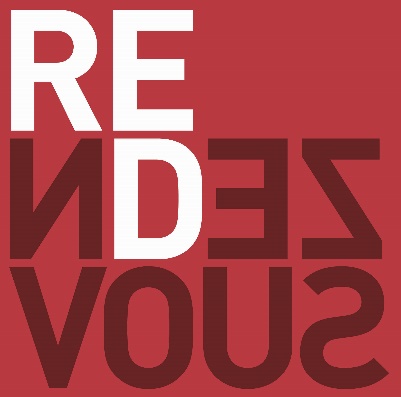 SATURDAY WEEKLY DIARYBLIND STRUCTUREBig Blind Ante:The table will not post an ante, the player on the big blind will post an equal big blind. Should the big blind not be able to cover the ante and the big blind, the big blind takes priority over the ante, the player will be all in. On the final table with only four players remaining the button ante will drop to the small blind.LEVELSMALL BLINDBIG BLINDBIG BLIND ANTELEVELSBREAK1255030 min25010030 min310020030 min415030030 min20520040040020 min630060060020 min740080080020 min86001200120020 min98001600160020 min201010002000200020 min1115003000300020 min1220004000400020 min1330006000600020 min1440008000800020 min20156000120001200020 min168000160001600020 min1710000200002000020 min1815000300003000020 min1920000400004000020 min152025000500005000020 min2130000600006000020 min2240000800008000020 min